RDH SAQ BOOKLET- PSYCHQ1. (15 marks) (John Larkin)A 45 yr old male has been brought to your Emergency Department by ambulance. He has been allegedly assaulted and has sustained a head injury and laceration with a period of LOC. He has declined to have observations performed and wishes to leave the Emergency Department.a. What are the essential elements of competency required to consent to, or refuse treatment? (4 Marks)b. The ambulance crew tell you the patient was assessed by the police at the scene of the alleged assault. He undertook a breath alcohol test, the result of which was 0.18%. The patient is becoming increasingly agitated and wishes to leave. Outline your management of this situation. (7 Marks)c. Which patient groups may be unable to consent ? (4 Marks)Q2. A 35 yr old male has been brought to your Emergency Department complaining of auditory hallucinations. He has been seen directly by the Psychiatry team who wish to admit him as an involuntary patient under the Mental Health Act 1983.a. What is the purpose of the Mental Health Act? (2 marks)b. What is the definition of mentally ill patient? (2 marks)c. What are the criteria for admission and detention as an involuntary patient? (4 marks)d. What is the role of the emergency physician? (2 marks)Q3. (17 marks) (Acem 2015.1)A 25 year old patient is in the emergency department for 8 hours of observation following apolypharmacy ingestion. You have been asked to provide “medical clearance” prior totransfer of the patient for mental health assessment.a. List three (3) factors that you would consider for this safe transfer. (3 marks)b. Provide seven (7) factors that distinguish between a delirium and a psychosis. (14 marks)Q4.  (15 marks) (Topend exam)A 44 year old man presents with “bizarre behaviour”.  He was seen initially by the Mental Health Assessment Team who were concerned that his presentation may have an underlying organic cause. a. List five (5) different categories of diagnosis’ that can mimic psychiatric behavioural disturbances, for each type give a very specific example and an investigation that would be useful to prove that diagnosis. An example is given in the first row. (15 marks)Q5. (24 marks) (Topend exam)A 27 year old female presents after spending the weekend at a dance festival. She admits to the use of illicit drugs and alcohol. She has a history of depression and has been an antidepressant for 7 months. She feels like she is having a “come down” after a big weekend. She appears anxious and her face is flushed.P	120BP	170/110Sats	97%RR	32Temp	38.1a. Complete the table below outlining the differences between the serotonic syndrome, NMS and anticholinergic syndrome (24 marks)Q6.  (26 marks) (Topend exam)A 21 year old man with a recent diagnosis of schizophrenia presents with a behavioural disturbance. He has been found wrapped in tin foil lying in a neighbours shed. He is agitated in the triage area where there are several children waiting to be seen.  Verbal de-escalation has failed and he is refusing to come to the psychiatric assessment room or take any oral medications.a. For each facet of the mental state exam, give one (1) finding that could suggest acute psychosis in the context of a known schizophrenic patient. (14 marks)b. The patient requires chemical sedation for his own, and the safety of others. In the table below list 6 measures you will take to increase the safety of this procedure, giving details for each. (12 marks)Q7. A 72 year old man is brought in by police after his neighbours found him intoxicated in a barn with a gun. He has longstanding untreated depression.a. List 10 major risk factors for suicidal behaviour in the elderly that you will explore in your assessment of this man (10 marks)Q8. A 15 year old girl presents after not eating for 3 days, she states that she is trying to starve herself to death because someone has repeatedly physically and sexually assaulted her. She is tearful and withdrawn. Her father is a single parent and she has a younger sibling. Her father is en route to the hospital. She won’t disclose who assaulted her. The sexual assault team have been called.a. List 10 issues that will need to be addressed in this child by the ED and sexual assault team (10 marks)RDH SAQ BOOKLET- PSYCH ANSWERSQ1a. Essential elements of competency required to consent to, or refuse treatment? (4 Marks)Ability to appreciate the situation and its consequencesAbility to understand the relevant information eg treatment required and the risks, benefits of and the risks of doing nothingAbility to weigh information in a rational wayAbility to maintain and communicate a decisionTextbook of Adult Emergency Medicine, Cameron, 3rd Edition, Chp 25.3Consent to Treatment Policy for the Western Australian Health System 2011, 3rd Editionb. The ambulance crew tell you the patient was assessed by the police at the scene of the alleged assault. He undertook a breath alcohol test, the result of which was 0.18%. The patient is becoming increasingly agitated and wishes to leave. Outline your management of this situation. (7 Marks)Ensure staff and other patient safetyAttempt verbal de-escalation, if unable to, escalate to show of force, if unable to, consider 5 point physical restraint and then chemical take down with Droperidol 10mg IM, repeated if required under Duty of Care legislationMove patient to high fidelity area with full cardiac monitoring including CO2, support airway, administer oxygen of required to maintain saturations >94% and establish IVCOrganise investigations including ecg, uds, bal, ctbrain if clinically indicatedAssess wound and manage appropriately with washout, laceration, adt and Abs if requiredConsider IVF + ThiamineMonitor till improved GCS and reassess cognition and neurology. c. Which patient groups may be unable to consent? (4 Marks)ChildrenIntellectually impairedDementia / Alzheimer's Mentally illDrug / alcohol affectedCritically unwell patients Q2.a. What is the purpose of the Mental Health Act? (2 marks)The mental health act provides legislation for patients with a mental illness who are detained in hospital involuntarily or involuntarily as it is in the best interest of the patient and others; but treatment is by consent. b. What is the definition of mentally ill patient? (2 marks)Disturbance of mood, thought, perception, memory posing a risk to self or others. c. What are the criteria for admission and detention as an involuntary patient? (4 marks)Patient has a mental illness/disturbanceWithout treatment, the patient is likely to cause serious harm to himself or someone elseThe mental illness needs treatment that is available at an approved facilityThey have refused or lack capacity to consent to treatmentThere is no less restrictive wayd. What is the role of the emergency physician? (2 marks)Differentiate between patients with psychiatric illness, psychiatric manifestation of a physical illness who require medical care, assess for concurrent physical illness, toxicology or injury. Q3. (15 marks)a. List three (3) factors that you would consider for this safe transfer. (3 marks)The toxins ingestions and their risk assessment.The current clinical status of the patient.Any concomitant medical issues that need to be addressed for eg, injury, concurrent illnesses, pregnancy etc.b. Provide seven (7) factors that distinguish between a delirium and a psychosis. (12 marks)Q4. Q5. 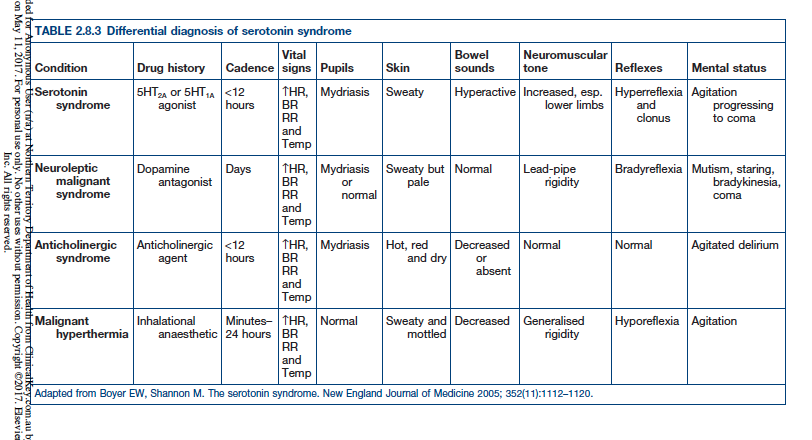 Q6. a. For each facet of the mental state exam, give one (1) finding that could suggest acute psychosis in the context of a known schizophrenic patient. (14 marks)Appearance + behaviour- disheveled, agitated, poor eye controlMood + affect- often elevated with elevated affectSpeech- pressured, loud, rapidCognition- variableThoughts- delusions, preoccupations, self harm, suicdality, homicidality, obsessions, grandeur, paranoia; flight of ideas, tangentiality, word saladPerception- dissociation, illusions, hallucinationsInsight + judgement + impulse control- poor, poor, poorb. The patient requires chemical sedation for his own, and the safety of others. In the table below list 6 measures you will take to increase the safety of this procedure, giving details for each. (12 marks)Q7. a. List five (5) major risk factors for suicidal behaviour in the elderly that you will explore in your assessment of this man (5 marks)SADPERSONSSex M>FAge <19 + >45DepressionPrevious attemptEtoh/SubstanceRational thinking loss; eg emotional crisis, schizophrenia, bpadSocial supports lackingOrganised attemptNo spouse/widowed/divorcedSickness/ chronic pain0-2 Minimal risk3-4 Could be discharged but with frequent input5-6 Consider/likely hospitalization or early return for ongoing sessions7-10 Hospitalisation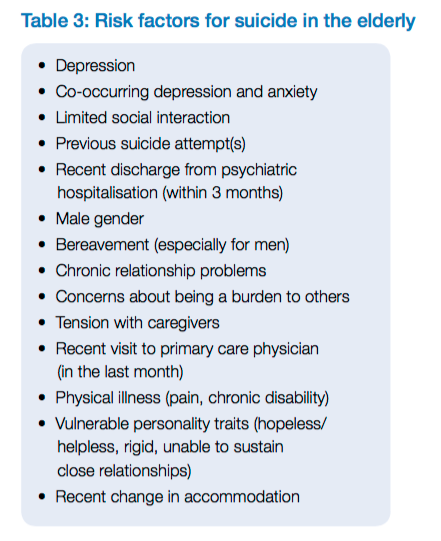 Q8. List 10 issues that will need to be addressed to this child and in this child by the ED and sexual assault team (10 marks)Provide support and reassurance that she is safeDetermine if there are any immediate life threats for example, hypoglycaemia, electrolyte disturbance/serious injuries that need to be treatedRehydrate/ feedDetermine if pregnantDetermine the need for post coital contraceptionDetermine the need for PEP for HIV/immunisation for Hep BScreen for STDsDetermine the risk posed by immediate family members to her and her sibling; notify police if immediate; notify FACS/DOCS otherwiseAssess mental state exam + riskEnsure chain of evidence – brown bag all clothes, encourage her not to shower till seen by Sexual Assualt teamInvolve Paediatrician Contact police to report assault of a minorDELERIUMPSYCHOSISDiagnosis Type (5 marks)Specific Diagnosis (5 marks)Investigation (5 marks)MetabolicHypercalcaemia 2 malignancyCMP, TFT, PTHAnticholinergic SyndromeSerotonin SyndromeNeuroleptic Malignant SyndromeExample of drugOnsetVitalsMental StatusPupilsSkinNeuromuscular ToneReflexesSAFETY MEASUREDETAILDELERIUMPSYCHOSISRapid onsetSlower onsetFluctuantConsistentAltered level of consciousnessAlertCognition impairedCognition not impairedVisual hallucinationsAuditory hallucinationsPoor attentionDisordered attentionAbnormal vital signsNormal vital signsOther physical symptomsNo physical symptomsDiagnosis TypeSpecific DiagnosisInvestigationHypoxia/HypercarbiaPneumonia, PE, hypoventilation due to opiates, COPD exac etcSats/ABGSepsisAny source e.g.UTISeptic screen –BC/UA/MCSIntracranial infectionEncephalitis due to HSVLPHead InjurySubdural, Concussion, SAH, ExtraduralImaging – CT/MRINeoplasticBrain tumour – primary or metsImaging – CT/MRIToxicSerotonin syndrome, anticholingergic syndromeDrug levels/tox screenEndocrineThyroid Storm, Addisions crisis,TSH, cortisolDrug InducedIllicit drugs, prescription drugs SE, intentional OD – as long as appropriate specific drugUrine drug screen, ECG, VBGSafety MeasureDetailsCall a CODEGets appropriately trained help and numbers of people required for a 5 point restraintBriefing outside of room To ensure everyone is aware of the process and has an opportunity to ask questionsRemove other people from the areaPrevents injuriesEnsure all staff participating have appropriate training and no impediments to participatingReduces risk of physical harm to all if everyone knows the techniquesUse a specific room Mattress, O2, safe space from other patientsEnsure patients record is checked for ADRsCould have dystonic/anaphylactic/Long QTc previouslyCheck current medsTo ensure patient has no interactions with proposed medications to be usedAdminister drugs IM rather than IVLess likely to get a needle stick as takes less timeCheck Obs immediately afterwards then continuous monitoringTo ensure noManage supineLess likely to asphyxiateObtain IVCTo allow investigations as well as access if further sedation required or reversalProvide 1-1 nursing and a special afterwards in room of high fidelityTo detect when patient is wakingUse sedation scoreTo detect oversedation, risk of aspiration and hypoxia